Name ________________________________________Public Speaking: The Anti-Anxiety Help SheetThree out of four people (that’s 75%!) have fears related to public speaking. What’s your fear? And how can you overcome it? Circle all the symptoms you have related to public speaking. Then find solutions to your symptoms in the “help” section. Can’t find a solution? Add one!Bodily Reactionsrapid hearbeat	fast breathing	blushing	trembling hands	sweatingfeeling faint		fainting		looking down	shaky knees	other:_______	_____stomach pains	dry mouth		tense muscles	shaky voice	other:_____________Nervous Habitsjingling coins, pencil, etc.		licking lips		shuffling feet		other:___________rubbing or wringing hands		clearing throat	walking or pacing	other:____________frowning				messing with hair	fidgeting with clothingMental Reactionsexcessive worry		going blank		going off topic/saying what isn’t writtenmispronunciations		fillers (uh, er, um)	adding unrelated words (like)slips of the tongue		speaking too softly	speaking too loudly 		other:____________Help BankKeep everything except the speech at your desk	Pull back hair		PracticeWear clothing without pockets or loose material	Hold speech with both handsGet a drink of water		Take a deep breath		Practice 	Speak slowly		Stop and start a sentence over	Think of a funny memory before starting your speechPlant feet two feet apart	Bend knees slightly		Stand straight	PracticePick one friend you’re comfortable looking at	         Pick one spot on the wall to look atSleep the night before	Avoid caffeine	Spit out gum		Eat lunchForce yourself to blush first (impossible to do!)	Practice (Did I mention practice?)Tips from Suite101.com:Take deep breaths. You'll be surprised at how well this works. If you know some special breathing techniques, use them, but all you really need to do is breathe deeply in and out for awhile. Do some simple stretching exercises before class. Avoid caffeine or any food or drink that makes you jittery. Drink something that relaxes you, like decaffeinated tea. The night before, close your eyes and visualize yourself giving the speech and everything going well. Make friends with your classmates, and you'll feel better about speaking in front of them. Make friends with your teacher too. Keep things in perspective. You do much more dangerous things every day, like [riding in] a car or crossing the street. Chances are you've already gone through some stressful or dangerous experiences in your life, and you made it through, right? Keep in mind that everybody is nervous. You're not alone. Keep in mind that you rarely come across as nervous as you really feel. Unless you're shaking and stammering, the audience probably won't know how nervous you are. Just do it. Speak. Speak more. The more experience you have with public speaking, the less nervous you will feel.Tips from Socialanxietydisorder.comLearn to accept some anxiety. Even the most seasoned performers usually experience a bit of nervous excitement before a performance -- in fact, most believe that a little anxiety actually makes you a better speaker. Learn to accept that you will always be a little anxious about giving a speech, but that it is normal and common to feel this way.Set goals. Instead of trying to just scrape by; why not make it a personal goal to become an excellent public speaker? Who knows, it might even become something that you enjoy doing.Put things into perspective. If in the end you find that public speaking just isn’t your strong suit, remember that it is just one aspect of your life. We all have strengths in different areas and we can’t all be brilliant orators. Instead, make it a goal simply to be more comfortable in front of an audience, so that speech anxiety doesn’t prevent you from achieving other goals in life. 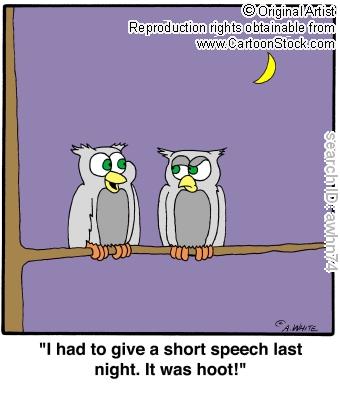 